INOVA PELOTAS: PROGRAMA DE DIFUSÃO DA CULTURA TECNOLÓGICA NO MEIO PRODUTIVOEDITAL PARA SELEÇÃO DE BOLSISTA DE EXTENSÃO E CULTURA1. PERÍODO DE INSCRIÇÃODe 11/05 a 18/05, na Coordenação de Inovação Tecnológica (CIT, 4º andar, sala 409A), na Pró-Reitroria de Pesquisa e Pós-Graduação, no horário das 8:00 às 12h e das 13:30 às 17:30 horas (exceto à tarde no dia 18). 2.  Número e submodalidade de bolsa: (02) Bolsas de Extensão: 01 de Ampla Concorrência (AC) e 01 de Vulnerabilidade social (VS)3. REQUISITOS PARA INSCRIÇÃOa) entregar no local de inscrição, no prazo estabelecido no respectivo edital:documento FORMULÁRIO DE SOLICITAÇÃO DE BOLSA – CANDIDATO A BOLSA, que deverá ser impresso, preenchido e assinado; disponível em http://wp.ufpel.edu.br/prec/bolsas-de-extensao/probec/documentos/;cópia do histórico escolar atualizado com média (fornecido pelo CRA ou Cobalto);cópia do currículo Lattes. b) estar regularmente matriculado em Curso de Graduação da UFPEL;c) não receber qualquer outra bolsa paga por programas oficiais (excetuados os auxílios destinados pela Assistência Estudantil);d) dispor de 20 horas semanais para dedicar às atividades relativas ao projeto de extensão institucional;e) ter conhecimentos básicos de informática e língua inglesa. 4.  PROCESSO DE SELEÇÃO A seleção dos candidatos será feita por comissão formada por integrantes do Projeto, constando das seguintes etapas: 4.1 prova escrita, com conteúdos de microbiologia aplicados ao Projeto de extensão, a realizar-se no Laboratório de Microbiologia 4.2 entrevista com o coordenador e equipe de Propriidade Intelectual (PI) participantes do projeto a ser realizada no 4º andar, sala 409ª, no dia 18/05 às 13:30h; 4.2 análise do histórico escolar e currículo Lattes; 4.4 disponibilidade de horário compatíveis com as exigências da bolsa.5.  OUTRAS INFORMAÇÕES: através do e-mail cit.ufpel@gmail.com.                                 			Prof.  Rafael Guerra Lund Coordenador do Projeto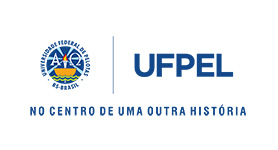 Ministério da EducaçãoUniversidade Federal de PelotasPró-Reitoria de Extensão e CulturaNúcleo de Apoio Técnico à Execução de Projetos